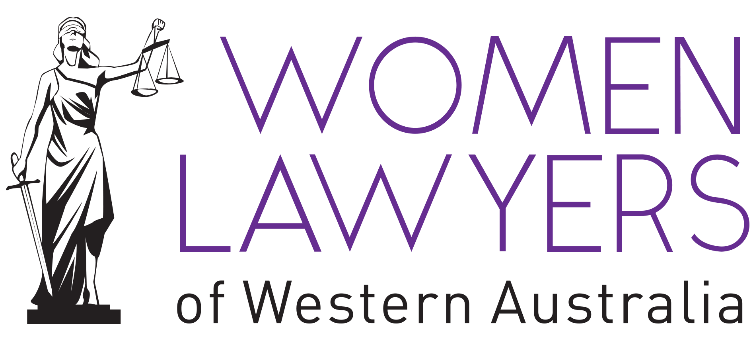 NOMINATION FORMNominations close at 5pm (Perth time) 19 February 2023 Award Nominated for:	Woman Lawyer of the Year		Rural, Regional and Remote Woman Lawyer of the Year	Junior Woman Lawyer of the Year Privacy and ConfidentialityBy completing the nomination process, you are providing personal information to WLWA.  We collect personal information to fulfil our role as a professional association including communicating with you in relation to our programs, services and benefits.  The information which you provide in this nomination form will be used by the Selection Committee to evaluate and judge the nomination for the awards, and may be used for research, educational, or WLWA’s marketing, promotional, publicity, research and profiling purposes and to send you further information about any events or activities of WLWA.  Nominees and other persons should not provide any information unless they are prepared to allow WLWA to use and distribute that information.Eligibility Checklist	Nominees are or need to be eligible to become a member of WLWA.	Nominees must be resident in Western Australia.	Nominees are or must be eligible to be admitted to legal practice in Western Australia.	Nominees consent to the use of the information provided as set out in Privacy and Confidentiality above.	Woman Lawyer of the Year: Nominees must have been admitted to practice law in any jurisdiction in Australia or overseas for more than 5 years.	Rural, Regional and Remote Woman Lawyer of the Year: Nominees must be based in Western Australia and be working at a location that is at least 50 km outside of the Perth CBD.	Junior Woman Lawyer of the Year: Nominees must have been admitted to practice law in any jurisdiction in Australia or overseas for less than 5 years.SubmissionPlease email completed nomination form to enquiry@wlwa.asn.au. Nominations must be received by 5pm (Perth time) 19 February 2023.The awards will be presented at WLWA’s annual Honours Dinner. WLWA offers each award recipient a complimentary ticket to the Dinner.Selection Criteria  Nominees must demonstrate how she meets the following selection criteria.Skillthe nominee’s level of professional skill or excellence; andthe degree of difficulty of the nominee’s achievements.Please provide specific examples.  Max. 500 word limit.Encouragement the extent to which the nominee encourages and promotes, and/or provides an inspirational role model for women within, or aspiring to, the legal profession.(If nominating for Senior Woman Lawyer of the Year, please address the nature and length of the nominee’s involvement in the legal profession, and how the nominee has provided support, encouragement and promotion of the careers of women in the legal profession).  Please provide specific examples.  Max. 500 word limit.Influencethe extent to which the nominee has been involved in, engaged with, and/or demonstrated leadership within the legal community and/or the wider community.(If nominating for Rural, Regional and Remote Woman Lawyer of the Year, please address how the nominee has made an outstanding contribution to their local community and the legal profession).  Please provide specific examples.  Max. 500 word limit.Altruismthe extent to which the nominee’s contribution has been voluntary or largely uncompensated.Please provide specific examples.  Max. 500 word limit.Advocacythe extent to which the nominee demonstrates an understanding of, and support for the promotion of justice and equality for all women.  (If nominating for Woman Lawyer of the Year, please address how the nominee has made significant recent contributions to the promotion of justice for all women and the participation of women in the legal profession).  Please provide specific examples.  Max. 500 word limit.BiographyPlease provide a short biography of the nominee (including any outstanding contribution towards the legal profession) for inclusion in the Honours Dinner Booklet and/or WLWA website.  Max. 150 word limit.Name and Contact Details of NominatorName and Contact Details of NominatorName:Workplace name and Address:Telephone:Email:Name and Contact Details of NomineeName and Contact Details of NomineeName:Workplace name and Address:Telephone:Email:Year Admitted into practice (if applicable)SignatoriesPlease ensure that all of the information supplied on this form and the accompanying form addressing the selection criteria is accurate.SignatoriesPlease ensure that all of the information supplied on this form and the accompanying form addressing the selection criteria is accurate.Nominator:……………………………………..(nominator’s signature)         /         /            	(date)Nominee: I accept this nomination for the above award I give my consent for my name and information contained in answer to the selection criteria to be published in the Honours Dinner Booklet and WLWA website and in any promotional material.……………………………………..(nominee’s signature)         /         /               	(date)